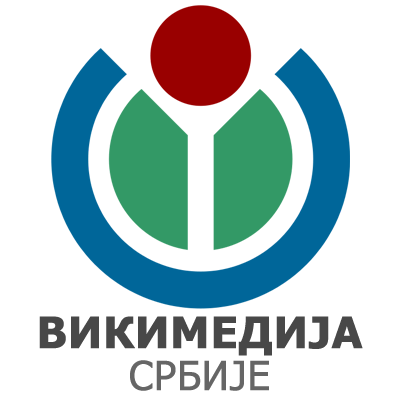 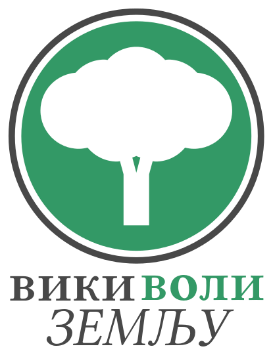 Otvaranje izložbe „Viki voli Zemlju“ u Kraljevu22.-26. septembar 2014.Beograd, 19. septembar 2014.Izložba "Viki voli Zemlju" stigla je i do Kraljeva. Pored dve uspešne izložbe iza sebe, Vikimedija Srbije nastavlja da promoviše slobodno znanje i podiže svest o značaju dostupnosti slobodnog sadržaja na internetu. U ponedeljak, 22. septembra od 18 časova, ispred svečane sale Gradske uprave Kraljeva, održaće se otvaranje još jedne u nizu izložbi pobedničkih fotografija takmičenja Viki Voli Zemlju (Wiki loves Earth). Izložba će trajati pet dana.Još jednom će Vikimedija Srbije okupiti ljubitelje fotografija i slobodne kulture. Takmičenje je trajalo mesec dana a inspirisano je foto konkursom sličnog koncepta "Viki voli Spomenike" koje je trenutno u toku. Od 15. juna do 15. jula prikupljeno je blizu 900 fotografija koje je poslalo 40 učesnika. Tročlani žiri koji su činili stručnjaci iz oblasti fotografije, Goran Sekulić, pomoćnik direktora Zavoda, Milorad Kličković, viši stručni saradnik Dejan Vukićević, fotograf, odredio je 20 najboljih autorskih fotografija koje ćete imati priliku da vidite na ovoj izložbi."Možemo ponosno da kažemo da su iza nas dve uspešne izložbe i da nas očekuje treća. Ovog puta u saradnji sa Kulturnim centrom Ribnica, organizujemo izložbu u Kraljevu. Ovom prilikom pozivamo sve zainteresovane da nam se pridruže i posete izložbu pobedničkih fotografija. Podizanje svesti o slobodnom sadržaju na internetu je od izuzetnog značaja. Kada su fotografije u pitanju, pored ovog takmičenja, Vikimedija organizuje i "Viki voli Spomenike" koje je trenutno u toku i traje do 30. septembra. Ideja jeste da se poveća fundus Vikimedijine ostave povećavanjem broja kako fotografija zaštićenih prirodnih dobara tako i fotografija nepokretnih kulturnih dobara.", rekli su iz kancelarije Vikimedije Srbije.Viki Voli Zemlju je globalno foto takmičenje koje se ove godine prvi put organizovalo u Srbiji. Cilj konkursa je podsticanje učesnika da svojim doprinosom obogate multimedijalnu bazu prirodnih dobara Srbije, kojih u našoj zemlji ima preko 450 zavedenih. Sve fotografije se objavljuju na Vikimedijinoj multimedijalnoj ostavi (Wikimedia Commons) i dostupne su pod Creative Commons licencom. Takmičenje je organizovala Vikimedija Srbije u saradnji sa Zavodom za zaštitu prirode.Vikimedija Srbije je nevladino, nestranačko i neprofitno udruženje, čiji su ciljevi promocija i podržavanje stvaranja, sakupljanja i umnožavanja slobodnog sadržaja na srpskom jeziku isključivo na neprofitan način, kao i ideje da svi ljudi imaju jednak pristup znanju i obrazovanju.Fotografije sa dosadašnjih izložbi možete videti ovde.Kontakt:Ivana Madžarević060/74-54-773Vikimedija Srbijers.wikimedia.orgkancelarija@vikimedija.org